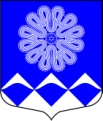 МУНИЦИПАЛЬНОЕ УЧРЕЖДЕНИЕ«СОВЕТ ДЕПУТАТОВМУНИЦИПАЛЬНОГО ОБРАЗОВАНИЯПЧЕВСКОЕ СЕЛЬСКОЕ ПОСЕЛЕНИЕ»КИРИШСКОГО МУНИЦИПАЛЬНОГО РАЙОНА ЛЕНИНГРАДСКОЙ ОБЛАСТИРЕШЕНИЕот 18 июня 2020 года		                                                                         № 12/ 54О составлении проекта бюджета  муниципального образования Пчевское сельское поселение  Киришского муниципального районаЛенинградской области                В соответствии со ст. 169 Бюджетного Кодекса Российской Федерации  совет депутатов муниципального образования Пчевское сельское поселение Киришского муниципального района Ленинградской области РЕШИЛ:             1. Администрации муниципального образования Пчевское сельское поселение Киришского муниципального района Ленинградской области проект бюджета муниципального образования  Пчевское сельское поселение Киришского муниципального района Ленинградской области составлять на 2021 год и на  плановый период 2022 и 2023 годов.Глава муниципального образованияПчевское сельское поселение Киришского муниципального района                                             Ленинградской области                                                                          В.В. ЛысенковРазослано: в дело-2, Левашов Д.Н., Комитет финансов  Киришского муниципального района, КСП, прокуратура